DEPARTEMENT DE L’ISERE	                 ______COMMUNE DE LAVAL-EN-BELLEDONNE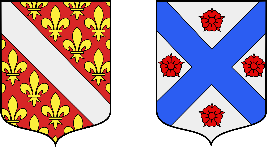 Tél. : 04 76 71 42 88Email : mairie@laval-en-belledonne.frwww.laval-en-belledonne.frENFANTNom et Prénom :                                                                                 sexe :Date de naissance :Votre enfant sera-t’il inscrit à la cantine ? Votre enfant prendra-t’il le bus ?Personne à prévenir en cas d’absence des parents :Fait à LAVAL-EN-BELLEDONNE,le Signature :CERTIFICAT D’INSCRIPTION SCOLAIRELe Maire accepte l’inscription à l’école de LAVAL (38190) de l’enfant :Fait à LAVAL,-EN-BELLEDONNE,le Mireille STISSI, MaireVeuillez présenter le certificat d’inscription ci-dessus lors de votre RDV avec la directrice de l’écoleRDVà prendre par mail : ce.0381610u@ac-grenoble.fr